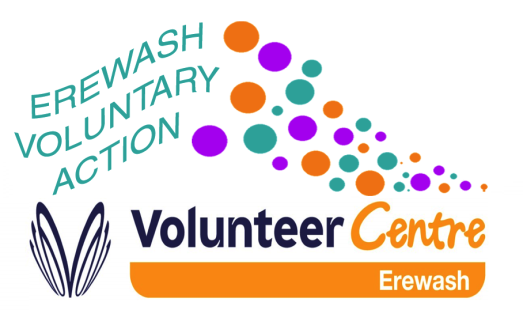 COVID 19 - FUNDING and GRANTS INFORMATIONSeptember 2020 Erewash Voluntary Action CVS – Erewash Small Grant SchemeThe Erewash Small Grant Scheme is funded by Derbyshire County Council Public Health, Derbyshire County Council Adult Care Services and Erewash Borough Council. Community groups and organisations can apply for up to £1,500. The Erewash Small Grant Scheme has three priority themes and applicants must meet at least one of the themes to be eligible to apply.  The priority themes include:Health InequalitiesCommunity WellnessBuilding ResilienceApplications can be made by voluntary or community groups with a constitution, registered charity or charitable incorporated organisation, community interest company or social enterprise, other not for profit and parish councils.The grant scheme is not open to statutory organisations.For further details about the Erewash Small Grant Scheme including an application form and scheme guidance contact the Development Worker at Erewash Voluntary Action – email catriona@erewashcvs.org.uk or Telephone 0115 9466740Applications can be made at any time there are no deadlines. For further information: https://www.erewashvoluntaryaction.org.uk/fundingDerbyshire County Council Public Health – Covid 19 Emergency FundA total of £2.2. million is available for the current round which runs to December 2020.A comprehensive package of business-development support, advice and loan and grant funding is available to assist community pub businesses consider their viability at all stages of their development.There is an expectation that groups will raise some level of community finance which will be taken into account when determining the funding mix.The first step in the application process is to contact Plunkett via the advice line or by filling out the online enquiry form.If eligible, applicants will then be provided with a link to the Request for Support application form. The Foundation advises on the outcome of all Request for Support applications within 10 working days.Applications will be accepted at any time and are assessed at Panel meetings on the second Thursday of every month. Applications must be submitted by the 28th of the previous month.Support and funding are available until December 2020.For further information:  https://plunkett.co.uk/more-than-a-pub/Social Enterprise Support FundThe Social Enterprise Fund will provide essential financial support between £10,000 and £300,000 to help social enterprises during Covid 19.  The aim is to help social enterprises meet additional demands, change the way they work, make their spaces Covid secure and manage liquidity during the next six months.The fund is committed to inclusion, working to ensure that grants reach groups that are led by people from BAME communities, LGBTQ+ communities, people with disabilities and leaders with lived experiences.Round 3 opens at 1.00 pm on Thursday 10 September and closes at 1.00 pm on 17 September 2020.For further information:  https://socialenterprisesupportfund.org.uk/The Bailey Thomas Charitable FoundationThe Baily Thomas Charitable Fund is a grant making registered charity which was established primarily to aid the research into learning disability and to aid the care and relief of those affected by learning disability by making grants to voluntary organisations working in this field.The fund operates two general grant funding streams, a General Grant programme for appeals over £10,000 and s small grant programme for appeals below £10,000.For further information:  https://www.bailythomas.org.uk/grantsNational Lottery Community Fund - The Phoenix FundThe Phoenix Fund aims to put racial justice at the heart of COVID-19 pandemic response. The initiative will support a network of Black, Asian, and Minority Ethnic charities and groups in England that are working in the heart of their communities, providing essential and emergency services, support, and education tailored to the BAME community.The initiaive aims to:Offer core funding to BAME grassroots groups across England working with BAME communitiesRaise awareness of the unique challenges facing BAME communities across EnglandEstablish an effective, innovative partnership to improve and promote community-based organisations within English philanthropyA collaborative panel of individuals who have understanding and lived experience working with Black, Asian, and Minority Ethnic communities will drive the fund’s grant-making decisions, awarding grants to BAME-centred and -led community organisations.The Phoenix Fund supports groups that: Are registered, unregistered, incorporated, unincorporated, and/or unconstitutedWork with participants and communities of any ageAre led by representatives of Black, Asian, and Minority Ethnic communities and work within BAME communities**Have annual operating budgets up to £100,000 per yearAre located and work in EnglandGrants of up to £20,000 are available.The next deadline for applications is Round 3 - 16 September 2020For further information:  https://globalfundforchildren.org/the-phoenix-fund/Catalyst and the National Lottery Community Fund COVID-19 Digital Response This fund is aimed at organisations whose work has been affected by COVID-19 and who need emergency funding to continue to deliver essential services. It will support them to develop the digital, data and design capabilities that allow them to address urgent issues and serve the most vulnerable. This funding is a combination of direct grants and payment for support from digital agencies. The Discovery Programme • 4 weeks of funding and support to understand and research the problem you need to address. • Working with a digital partner. • £5,000 grant to cover staff working on the programme for 20 days. The Development Programme • For organisations who can show they have been through a discovery process. • 10 weeks of funding and support to build on learnings and develop a solution. • Ability to apply for up to £60,000 which is a mix of grant funding and support from a digital agency. Deadline for Discover Programme is 7 September 2020 Deadline for Development Programme is 20 September 2020 For further information: https://www.thecatalyst.org.uk/covid-digital-fundThe True Colours Trust – Small Grants UK COVID-19 SupportGrants are available of up to £5,000 to help smaller organisations to adapt and continue to deliver their vital services in light of Covid-19. This may include normal running costs of programmes which are resuming, or adaptations to existing services to allow them to take place safely. Smaller charities are defined as those with an income under £1million and priority will be given to organisations whose income is under £350,000. Proposals for the following areas of work will be considered, in no particular order: Activities for disabled children, children with life limiting conditions and their families Adaptations to services including PPE, digital service provision and physical changes to spaces to be Covid-19 compliant. Siblings’ projects Bereavement Support Respite which supports the whole family Support for children/families who are shielding or unable to return to school Specialised play equipment / access to play and leisure The deadline for applications is 21 September 2020For further information: https://www.truecolourstrust.org.uk/small-grants-uk-orig/small-grants-uk/Funding RemindersThe Fore – RAFT Transition FundIn response to the coronavirus/COVID-19 pandemic, The Fore, with a number of funders, launched RAFT (Rapid Action by The Fore and Trusts). RAFT started on 1 April with an Immediate Response Fund which offered grants to small charities and social enterprises. This is now closed.The next phase is the RAFT Transition Fund. This is designed to support small charities and social enterprises as they adapt to the post-lockdown world. Funding will enable grantees to strengthen their organisations, plan ahead, become more sustainable and refocus on the new needs of their beneficiaries.The Fore is particularly looking to fund small organisations working with marginalised groups and led by people in the community that may have found it hard to access trust and foundation funding in the past.The Fore’s RAFT Transition Fund is the second funding phase of RAFT. It offers unrestricted grants of up to £15,000 to help high-impact small charities and social enterprises recover from the coronavirus/COVID-19 crisis, move toward becoming sustainable, and adjust to the post-coronavirus world.The aim of the fund is to support and strengthen the applicant organisation so it can meet beneficiary needs over the months ahead and in particular as coronavirus/COVID-19 restrictions begin to be lifted.Round 2 will open in mid-September 2020.The number of registrations accepted for each round is capped. Registration is run on a first-come, first-served basis. Once the cap is reached, the round is closed.For further information:   https://www.thefore.org/covid-19-response-raft/Arts Council England National Lottery ProjectsArts Council England has created National Lottery Project Grants as an open access programme for arts, museums and libraries projects.This grants programme is intended to help the Arts Council achieve its mission of ‘Great art and culture for everyone’. It also provides a means to support a broad range of not-for-profit projects that create and sustain quality work and help people across England to engage with arts and culture. The programme supports development by allowing artists, cultural practitioners and organisations to work in new ways and to get their work out to new audiences.In response to the impact of the coronavirus/COVID-19 crisis on the sector, between July 2020 and April 2021 the programme will support individuals and organisations to get activities up and running again, and to help people take their first steps in getting re-engaged with culture and creativity.Grants of between £1,000 and £100,000 are available. The funding can support projects lasting up to a maximum of three yearsProjects can range from directly creating and delivering creative and cultural activity to projects which have a longer-term positive impact, such as organisational development, research and development and sector support and development.Applications are accepted on a rolling basis.For further information: https://www.artscouncil.org.uk/projectgrantsComic Relief Covid 19 Community FundThe Comic Relief Community Fund (England) is offering grants to grassroots community organisations with an income of less than £250,000.There are two types of grants available to organisations whose work delivers on one of Comic Relief’s four strategic themes:Children Survive & Thrive: projects that support children under the age of 5 to reach their potential and have the best start in life.Fighting for Gender Justice: projects that improve equality for women, girls and initiatives that help people affected by domestic violence, abuse or exploitation due to their gender.A Safe Place to Be: projects that support people who are rebuilding their lives because of homelessness or forced migration.Mental Health Matters: projects that support good mental health in communities, improve access to support and tackle stigma and discrimination.Grants of up to £4,000 are available and grants must be spent by the end of February 2021.Applications will be accepted on a rolling basis until the end of 2020.For further information:  https://www.groundwork.org.uk/apply-for-a-grant/national-grants/comic-relief-community-grants/Allchurches Trust – Hope BeyondThe aim of the Hope Beyond grants programme is to enable churches and Christina charities to meet changing needs within their communities as the longer impact of the Covid 19 crisis becomes clearer.  Grants of up to £50,000 are available and churches, cathedrals and Christian denominational bodies and Christian charities in the UK can apply.The grants are to be used to implement new ways of working and introduce new and/or enhanced support and activities to meet changing needs.There are no deadlines applications will be accepted on a rolling basis until all the funding has been allocated.For further information:  https://www.allchurches.co.uk/Lloyds Bank Foundation – Launch of Covid Recovery Fund Lloyds have announced new funding for small and local charities helping people overcome complex social issues and recover beyond the immediate Covid-19 crisis. The Covid Recovery Fund will offer 140 charities a 2-year unrestricted grant of £50,000 alongside the support of a Development Partner to help charities identify and act on any organisational challenges they are facing. To ensure this funding is distributed equitability, a minimum of 25% of the grant will be awarded to charities led by Black, Asian and Minority Ethnic communities. Charities can apply for a two-year unrestricted grant of £50,000 from Monday 3 August at 10.00am. For further information:  https://www.lloydsbankfoundation.org.uk/about-us/covid#RecoverMasonic Charitable Fund – Children and Young PeopleLarge grants are for larger charities whose annual income exceeds £500,000. They are to fund projects and can be used for salary costs, activities, materials etc.Large grants start at £10,000 and usually range from £20,000 to £60,000. They can be awarded over one to three years.The deadline for stage 1 applications for large grants is 31 October 2020.For further information:  https://mcf.org.uk/get-support/grants-to-charities/children-and-young-people/East Midlands Academic Health Science Network – Patient and Public Involvement Fund  The East Midlands Academic Health Science Network (EMAHSN) have launched their annual patient and public involvement fund, offering 15 awards of £1,000 to successful groups in the region.This funding is aimed at health, social care, charities, voluntary and third sector organisations and groups, who want to involve patients and citizens in research and healthcare. EMAHSN welcome applications that encourage patient and citizen involvement in health and care innovation, transformation and improvement. Particularly welcome are applications that demonstrate the involvement of seldom heard and underserved communities.The deadline for applications is midnight on Sunday 20 September 2020For further information:  https://emahsn.org.uk/our-work/patient-and-public-involvement/ppi-fundTesco Bags of Help Covid 19 Communities FundTesco Bags of Help have responded to Covid 19 and have set up a new fund to support local communities.  The programme will provide a single payment of £500 to organisations that are helping and supporting vulnerable groups as part of their response to support communities.Typically, the fund will support organisations that have experienced:Increase demandDisrupted servicesNew servicesApplications are openFor further information:  https://tescobagsofhelp.org.uk/grant-schemes/tesco-cv-fund/Rural Action Derbyshire – Rural Hardship Support FundRural Action Derbyshire has launched a Rural Hardship Support Fund to help people in rural areas in Derbyshire suffering extreme hardship as a result of Covid 19.Applications to the Hardship Fund will be by referral from the list of organisations:Derbyshire Rural ChaplaincyFarming Community NetworkFarming Life CentreFeeding Derbyshire Food Banks or Community CaféCitizens’ AdviceIndividuals can apply but must meet a criterion to show they are in financial hardship, unable to access other support, in severe emotional distress and poor mental health.For further information: https://www.ruralactionderbyshire.org.uk/rural-hardship-fundUK Community FoundationsA growing body of data shows that people who are Black, Asian and from minority ethnic (BAME) groups have been disproportionately impacted by the coronavirus.UK Community Foundation is making a new infrastructure fund available for organisations that can help even more BAME led organisations to apply for National Emergencies Trust grants through their local Community Foundation.  An initial £250,000 has been allocated with more funds anticipated.UKCF is seeking applications from BAME led infrastructure organisations to access the new fund.  Grants between £5,000 and £20,000 over a maximum of three months are available.  Areas of spend will include awareness, mentoring, support with monitoring, micro grants and building relationships.Applications will be considered by a panel each week.This is an open call on a rolling basis.For further information: https://www.ukcommunityfoundations.org/news-article/bame-infra-fundMagic Little Grants – UK wide sports and exercise projects This fund gives local charities and community groups the chance to apply online for a £500 grant to deliver projects across Great Britain that encourage people to be physically active. Successful projects will support and inspire people to participate in sports or exercise. To apply for the grant applicants must:complete the Localgiving membership or register if you are not a memberYou must have an active Localgiving membership.  You must have an annual income under £250,000Your planned project must encourage people to participate in sports and exerciseOperating within England, Scotland, or Wales Once you have completed your registration with Localgiving, you will be directed to the grant application form, which should take no longer than 20 minutes to complete. If you are successful with your funding request, you will also benefit from a free annual membership with Localgiving, funded by the Postcode Community Trust. The deadline for applications is 31 October 2020 For further information: https://grants.localgiving.org/pctGlaxoSmithKline (GSK) IMPACT AwardsThe awards are an annual programme sponsored by GSK and administered by the King’s Fund.  The awards are to recognise and reward small to medium sized charities that are doing excellent work to improve people’s health and wellbeing.The assessment will focus on excellence in the six areas of IMPACT – innovation, management, partnerships, achievement, community focus and targeting needs.  Up to ten winners will receive £30,000 unrestricted funding with one overall winner receiving £40,000.The deadline for applications is 14 September 2020For further information:  https://www.kingsfund.org.uk/projects/gsk-impact-awardsYouth Futures FoundationIn response to Covid 19 the Youth Futures Foundation has created an emergency fund.  There are two types of grants available:Development grants - £30,000 - £100,000 for delivery and development for up to 2 years supporting over 50 young people per yearImpact grants – around £100,000 - £800,000 per year for delivery and an independent paid for separately by Youth Futures for up to 5 years supporting up to 150 young people.Not for profit voluntary ort community sector organisations or statutory organisations applying individually or as a lead organisation on behalf of a consortia can apply.The funding is to work with young people aged 14 – 24 to help overcome barriers to find meaningful work.This is a rolling grants programme – there is an eligibility quiz for those interested in applying.For further information:  https://youthfuturesfoundation.org/grants/Rosa Covid 19 Response FundRosa is a grant making charity that funds grassroots women’s organisations to help make the UK a fairer and safer place for women.Rosa’s Covid 19 Response Fund (small grants) is now open and will provide up to £10,000 for specialist women’s organisations across the UK.The purpose of the fund is to provide quick and straightforward grants with a basic eligibility criteria.Rosa particularly welcomes proposals from women’s organisations that:Address the critical needs of women and girls that miss out the mostOperate in less economically resilient towns, cities and rural areas.There is no deadline for applications they will be considered on a rolling basis from 5 pm on 5 June 2020For further information:  http://rosauk.org/funds/rosas-covid-19-response-fund-small-grants/Severn Trent Community FundSevern Trent have re-opened their Community Fund and the eligibility remains the same – Community Wellbeing.  There are three categories:People – projects that facilitate healthier lifestyles and skills developmentPlace – projects that help create a better place to live in and useEnvironment – projects that facilitate a healthier natural environment and greater access to that environment or support the preservation of water.There is an application portal on the website.The Community Fund is a rolling programme so you can apply at anytime, there are no closing dates for applications.For further information:   https://www.stwater.co.uk/about-us/severn-trent-community-fund/Armed Forces Community – Tackling Loneliness ProgrammeThe Force for Change Programme is a new local grant scheme awarding up to £20,000 over one year for projects that seek to promote social inclusion.  In the first year the focus will be tackling the impact of Covid 19 helping armed forces communities to move to the ‘new normal’.  To be considered applicants need to submit applications by Friday 11 September 2020 at noon.The Tackling Loneliness Programme will offer fixed two-year grants of £70,000 to charities and CIC’s with experience of working with armed forces.  The programme will focus on reaching those communities who would not normally engage.The deadline for applications is 9 October 2020.For further information:  https://covenantfund.org.uk/programme/armed-forces-covenant-fund-force-for-change-programme/Funding InformationGood Finance LinkAny information and updates about social investment.https://www.goodfinance.org.ukFor any further details please contact:Catriona Paterson – Development WorkerErewash Voluntary ActionGranville CentreGranville AvenueLong EatonDerbyshireNG10 4HDTel: 0115 9466740Email: catriona@erewashcvs.org.uk             www.erewashvoluntaryaction.org.uks cThe Derbyshire County Council Public Health Emergency Fund will support voluntary and community sector organisations with funding up to a maximum of £2,000 for constituted groups and £250 for non-constituted groups to allow them to play a key role in the local response.  Organisations will be eligible to receive funding if they meet the following criteria:Not have an existing contractual agreement in place with the Public Health departmentBe supporting the response to Covid 19Be known to the Public Health team through previous partnership working, be known to the Council’s Community Response Unit or be known to the network of District Forums that support the work of the Community Response unit.Provide a minimum level of detail, including geographical area covered, contact details for lead individual and bank details for transfer of funding.Any proposed use of the Emergency funding must be linked to an existing Public Health work programme/theme e.g. to support mental health and emotional wellbeing, increase social connectedness or to prevent demand on statutory services.To apply organisations will need to return the application form giving details of the funding they require, purpose and confirmation that they meet the eligibility.   Application forms to be returned by email only to: Iain.Little@derbyshire.gov.uk and Sue.Rattigan@derbyshire.gov.ukDownload the application HEREDerbyshire County Council – Youth Activity GrantsThe last round of the Youth Action Grants came to an end in May 2020, but DCC are now making an extra £221,000 available, effectively extending this grants programme until the money has been allocated.Examples of the type of organisation eligible includes:charities providing services locally in Derbyshirevoluntary organisationscommunity interest companiessocial enterprisescommunity groupsparish councilshttps://www.derbyshire.gov.uk/site-elements/documents/docx/community-and-living/grants/youth-action-grant-application-form-2020.docxTo make an application for a Youth Activity Grant, simply download and complete the application form. You can email the completed form to yag@derbyshire.gov.ukErewash Borough Council – Members Grant SchemeFor the 2020/2021 financial year each Erewash councillor has £250 to award to organisations within their wad.  It is for each councillor to determine which projects or organisations they wish to support.  The scheme allows a wide degree of flexibility in the type of project a councillor may support and the amount (minimum £50) they wish to allocate subject to approval.Activities that complement the council's draft core priorities:A safe, clean and welcoming boroughImproved access to servicesDelivering efficient and effective services that residents needCreating opportunities for economic growth and prosperityA well run and efficient councilOrganisations (including registered charities, community and voluntary groups, Community Interest Companies, Social Enterprises) within the councillor’s own ward, or councillors may join together to support a project covering two (or more) wards.Councillors can allocate the entire £250 to one organisation, but where multiple organisations are to be awarded funding, there is a minimum award of £50 per organisation.Capital purchase items.Match funding for a project. Funding will be agreed but not allocated until the applicant confirms that all match funding is in place.The scheme is administered by the council's Community Engagement Officer, colin.handley@erewash.gov.uk. However, organisations are advised that EBC Councillors are responsible for fully completing and signing grant application forms before they are submitted to the Community Engagement Officer. Derbyshire County Council Falls Prevention – Small GrantsDerbyshire County Council is running a falls prevention campaign is to improve awareness of the risk of falls and how to prevent them.   Many falls can be avoided by simple measures people take themselves.  Note this is a relaunch of the previous Small Grants round after it was paused for Covid-19.  Small Grants are available to help local groups and teams to get creative, reach local people, have fun and raise awareness of falls prevention.This small grant fund is for voluntary and community groups, businesses and teams across Derbyshire County.Around 20 groups, businesses or teams can receive up to £150 in grant funding, and for more ambitious proposals up to £300.Groups can apply for funding to run an activity, or put on an event(s), or extend a current meeting/event, that will raise awareness around the risks of falling. To adapt to the current social distancing regulations, we will be looking to support approaches that are remote/online. The emphasis will be on engaging family, friends and staff who can support older people.The closing date for applications is Monday 21 September 2020For further information: https://www.derbyshire.gov.uk/social-health/adult-care-and-wellbeing/help-to-live-at-home/falls/falls-prevention-grants/falls-prevention-grants.aspxLGBT+ Futures FundGrants are available for non-profit LGBT+ organisations across the UK to address the additional needs of LGBT+ people and communities most adversely impacted by the coronavirus/COVID-19 pandemic.Two levels of funding are available:Small grants of up to £5,000.Main grants of between £5,001 and £15,000. Most grants will be for between £5,001 and £10,000 and larger grants will be exceptional.Each organisation can apply for one grant only - either a small or a main grant.A total of £350,000 will be awarded in grants.The LGBT+ Futures Fund is provided by the National Emergencies Trust (NET) and administered by the Consortium of Lesbian, Gay, Bisexual and Transgender Voluntary and Community Organisations.The aim of the Fund is to provide funding for LGBT+ organisations and projects to enable them to continue through the coronavirus/COVID-19 pandemic and meet the immediate needs of LGBT+ people and communities adversely affected by the pandemic.Applications are considered on a rolling basis until all the funding has been allocated.For further information:  https://www.consortium.lgbt/NETFund/Money Saving Expert (MSE) CharityGrants are available to not-for-profit organisations in the UK for projects that relate to the delivery of financial skills to different defined groups.The MSE Charity, the charitable fund of financial advice website MoneySavingExpert.com, is dedicated to supporting UK voluntary groups deliver financial life skills, which make a lasting impact on the way people think, behave and manage their money.The charity operates a themed approach for each funding round.The maximum grant available is £7,500.Small to medium-sized non-profit organisations with a constitution can apply, including UK registered charities, community interest companies, social enterprises and credit unions.The deadline for applications is 25 September 2020For further information:  https://www.msecharity.com/The Fat Beehive FoundationThe Fat Beehive Foundation is an independent UK registered charity that provides small grants for websites and digital products to other small UK registered charities.A limited number of projects are able to be supported, based on the funding available for distribution in any given year. The funding priorities over the next year are:Environmental protection or climate change mitigationHuman rightsInternational developmentEquality and DiversitySocial justice / Refugees / HousingEducationArt & cultureHealth and wellbeingPrisoner rehabilitationThe first step for prospective applicants is to check your eligibility via the online application form.Applications for grants (up to £2,500) are acdcepted and aim to provide a response within three months of receiving a bid. Once we have received your completed application form, we will consider your application at our next quarterly trustee meeting – these are normally held in April, July, October, and January.For further information:  https://www.fatbeehivefoundation.org.uk/about-the-foundation/Sexual health, Reproductive Health and HIV Innovation Fund – Public Health EnglandThe Reproductive, Sexual Health and HIV Innovation Fund is now open to applicants.  The fund will focus on projects that address inequalities in reproductive and sexual health as well as tackling HIV and STI’s in at risk groups in Black, Asian and other minority ethnic communities (BAME).Proposals will be accepted from voluntary sector and other non-profit organisations to deliver projects up to 12 months duration.The closing date for applications is 18 September 2020For further information:  https://www.phe-events.org.uk/hpa/frontend/reg/thome.csp?pageID=394759&eventID=898&CSPCHD=0010010000009zXOQf91jsJna7v6TfENObKKqpUJhWO4kSs7zzCash4ClubsCovid 19 has had a huge impact on the financial wellbeing of grassroots sports clubs.  Cash4Clubs has recognised this and has increased the maximum grant available to help ensure that clubs can carry on their important work to keep communities active during and beyond the pandemic.There are different levels of grants available - £500, £1,000, £2,500 and £5,000Applicants must give details of the effect of the pandemic in their application form and why funding is needed and what it will go towards.The deadline for applications is 8 September 2020For further information:  https://cash-4-clubs.com/Independent Age Grants FundThe Independent Age Grant Fund have released £2 million to help smaller organisations across the UK working with older people hardest hit by the virus.Organisations can apply to receive between £5,000 and £15,000.Round 3 closes on 11 September 2020For further information:  https://www.independentage.org/community/grants-fundVCSE Health and Wellbeing Fund 2020-2021The VCSE Health and Wellbeing Programme was launched in 2017 and is a joint initiative by the Department of Health and Social Care (DHSC), Public Health England (PHE) and NHS England and NHS Improvement. The Programme works with VCSE organisations to promote equality and address health inequalities and help people, families and communities to achieve and maintain wellbeing.The theme of the 2020-21 funding round is Starting Well.Grants are available for VCSE organisations in England to run projects that improve outcomes for mothers and babies in deprived areas or from BAME backgrounds from preconception to up to 2-and-a-half years of age.Voluntary, community and social enterprise (VCSE) organisations can apply.The application deadline for the Fund is 12 noon on 30 October 2020.For further information: https://www.gov.uk/government/publications/vcse-health-and-wellbeing-fund-applications-2020-to-2021The Community Pub Business Support ProgrammeA finance package of loans and grants is available to community groups in England that want to take on the ownership of their local pub.  